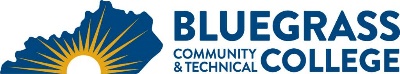 Program Coordinator: Sara Sauer	E-mail: sara.sauer@kctcs.edu	Phone: (859)246-6330Program Website: https://bluegrass.kctcs.edu/education-training/program-finder/pharmacy-technology.aspx Student Name:		Student ID: Students need to be at KCTCS placement levels for all coursesNote:  25% of Total Program Credit Hours must be earned at Bluegrass Community and Technical College.Advisor Name:	Advisor Signature: _________________________________________Student Name:	Student Signature: ________________________________________Pre-Admission Requirements (if applicable)(These are NOT prerequisites but highly recommend being completed before PHA courses)Pre-Admission Requirements (if applicable)(These are NOT prerequisites but highly recommend being completed before PHA courses)Pre-Admission Requirements (if applicable)(These are NOT prerequisites but highly recommend being completed before PHA courses)Pre-Admission Requirements (if applicable)(These are NOT prerequisites but highly recommend being completed before PHA courses)Pre-Admission Requirements (if applicable)(These are NOT prerequisites but highly recommend being completed before PHA courses)First SemesterCreditsTermGradePrereqs/NotesAHS 115 Medical Terminology ORCLA 131 Medical Terminology from Greek and Latin OR             MIT 103 Medical Office Terminology3(3)(3)Recommend AHS 115BIO 130 Aspects of Human Biology ORBIO 135 Basic Anatomy and Physiology with lab ORBIO 137 Human Anatomy and Physiology I ANDBIO 139 Human Anatomy and Physiology II                             3(4)(4)(4)Recommend BIO 135 for Pharmacy Tech students. BIO 137 and 139 for pre-pharmacy or other healthcare careers. COM 181   Basic Public Speaking ORCOM252    Introduction to Interpersonal Communication3(3)Recommend COM 252Digital Literacy 1(0-3)BAS 120 Personal Finance OREFM 100 Personal Finance Management ORWPP 200 Workplace Principles3(3)(3)BCTC offer BAS 120 onlyTotal Semester Credit Hours12-16First SemesterCreditsTermGradePrereqs/NotesPHA 110 Pharmacy Procedures and Skills6PHA 136 Pharmacology3PHA 145 Pharmaceutical Calculations3MAT 065 or equivalentTotal Semester Credit Hours12Second SemesterCreditsTermGradePrereqs/NotesPHA 200 Admixtures for IV Therapy3Must successfully completed all PHA 100 level courses with a grade C or abovePHA 205 Admixture Preparations1Must successfully completed all PHA 100 level courses with a grade C or abovePHA 210 Drug Classifications6Must successfully completed all PHA 100 level courses with a grade C or abovePHA 250 Pharmacy Experience3Must successfully completed all PHA 100 level courses with a grade C or aboveTotal Semester Credit Hours13Total Credential Hours36-50Special Instructions:Student must make an appointment to meet with program coordinator to be officially accepted to the program and enroll to any PHA courses. This is required by ASHP Pharmacy Technology accreditation. Student must agree to complete background check and drug screening prior to first day of class.   